Lesson 2: Name Parts as FractionsStandards AlignmentsTeacher-facing Learning GoalsExpress the area of each part as a unit fraction of the whole.Partition shapes into halves, thirds, fourths, sixths, and eighths.Student-facing Learning GoalsLet’s use fractions to describe parts.Lesson PurposeThe purpose of this lesson is for students to partition shapes into equal parts and express each equal-size part as a unit fraction.Previously, students partitioned rectangles that each represented 1 into fractional parts by folding. They now draw lines to partition a shape and use the fraction notation they learned to label each part as a unit fraction and describe a shaded part as a unit fraction. This lesson is the first time that students work with fraction strips, which will be used multiple times in the unit.Access for: Students with DisabilitiesEngagement (Activity 1) English LearnersMLR8 (Activity 2)Instructional RoutinesWhich One Doesn’t Belong? (Warm-up)Materials to CopyPartition the Strips (groups of 2): Activity 1Lesson TimelineTeacher Reflection QuestionWhat student strategies surprised you in today’s lesson? How will you build on those strategies as students develop ideas about fractions?Cool-down(to be completed at the end of the lesson)  5minLabel the PartsStandards AlignmentsStudent-facing Task StatementLabel each part with the correct fraction.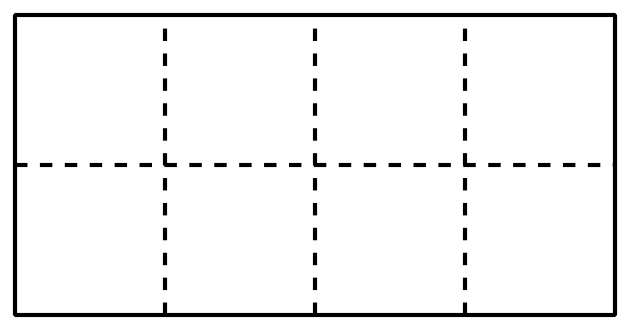 Partition and shade the rectangle to show .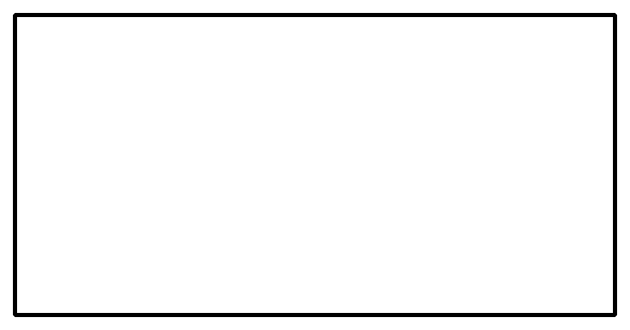 Student ResponsesStudent labels each part with .Any drawing that shows 4 equal parts and 1 shaded part is acceptable. Sample responses: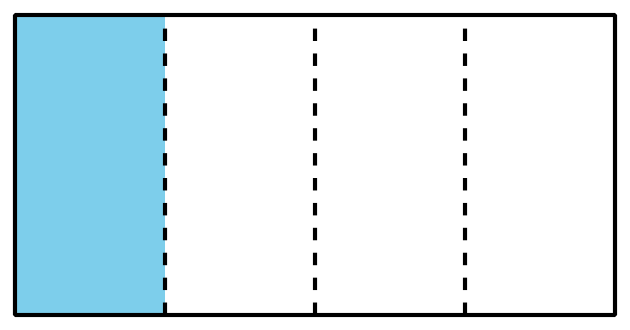 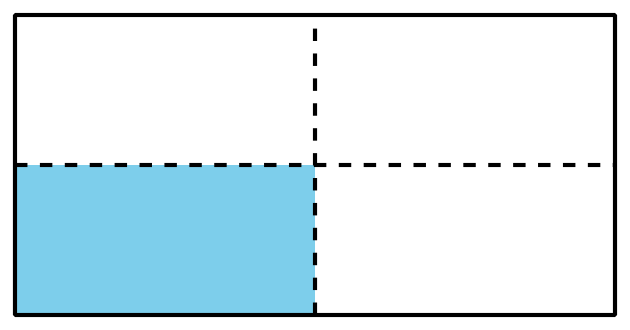 Building On2.G.A.3Addressing3.G.A.2, 3.NF.A.1Building Towards3.NF.A.1Warm-up10 minActivity 115 minActivity 220 minLesson Synthesis10 minCool-down5 minAddressing3.G.A.2, 3.NF.A.1